DART Electric Bus RecapGoogle Analytics Oct. 1 – Dec. 9 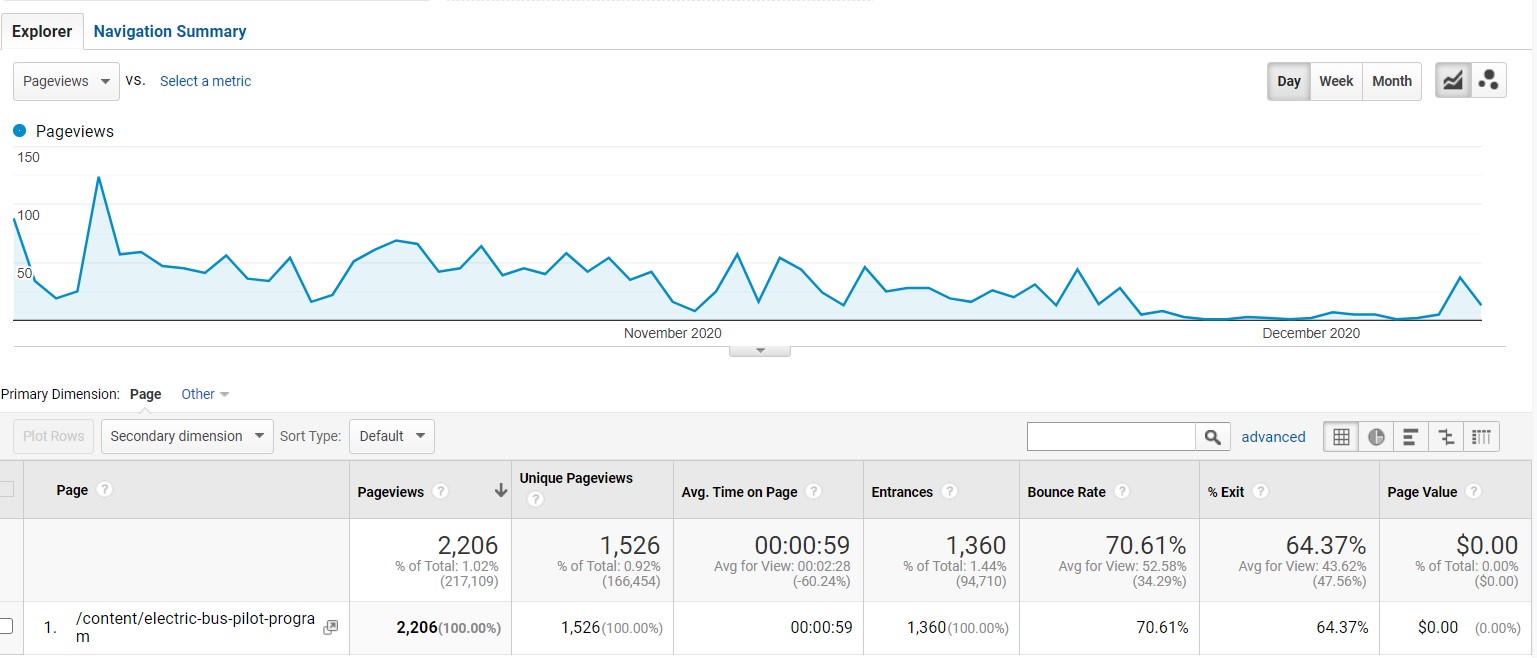 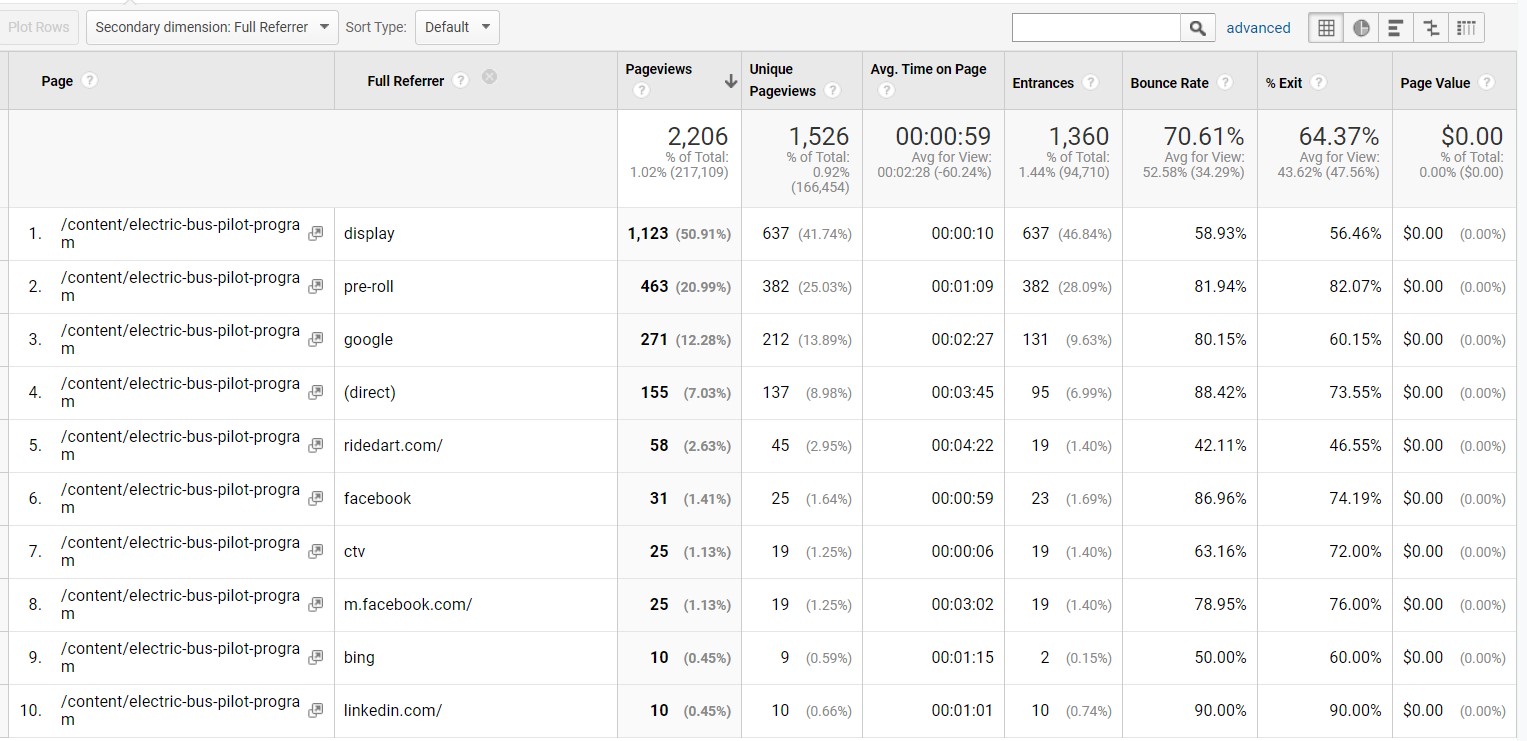 Dec. 8 – Jan. 11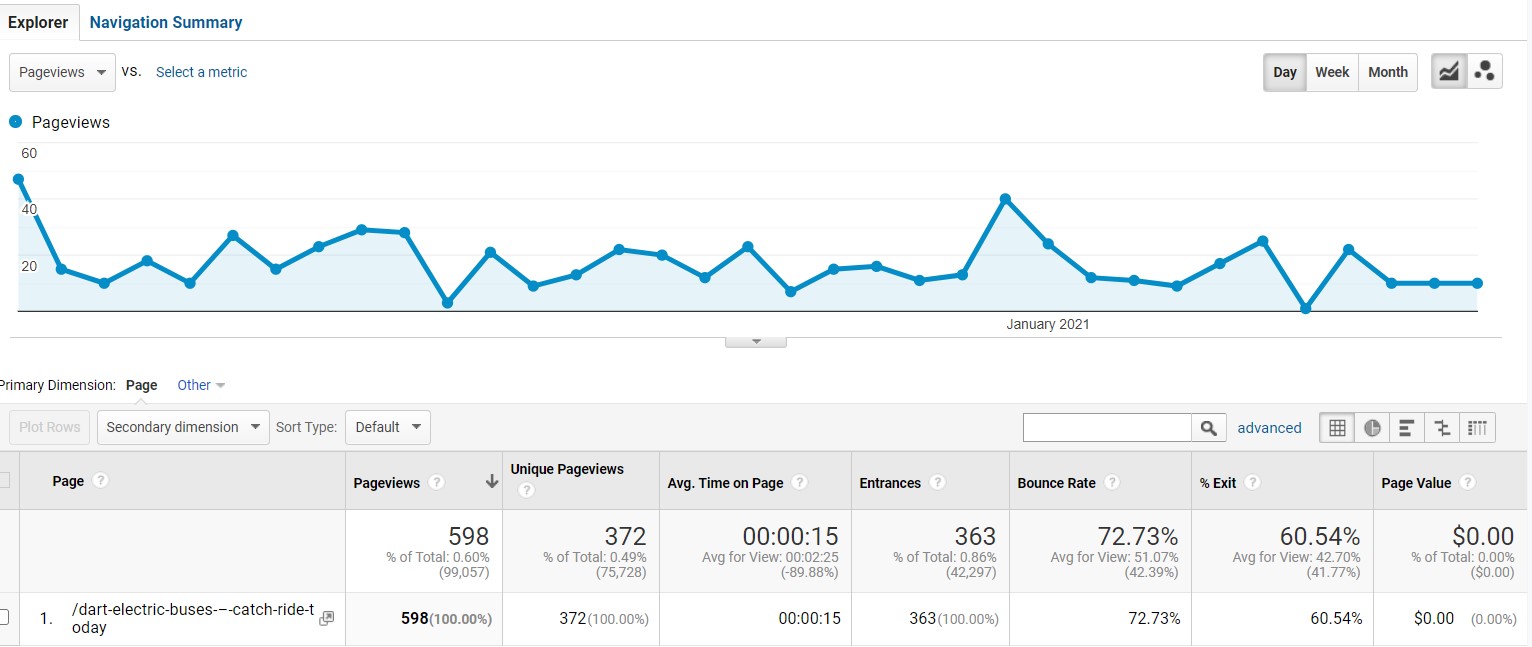 Social Media Facebook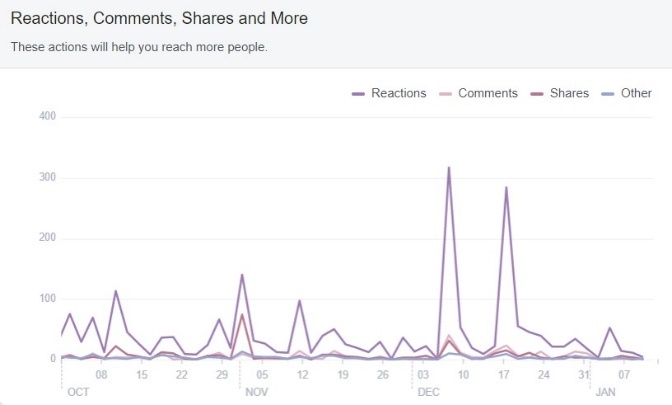 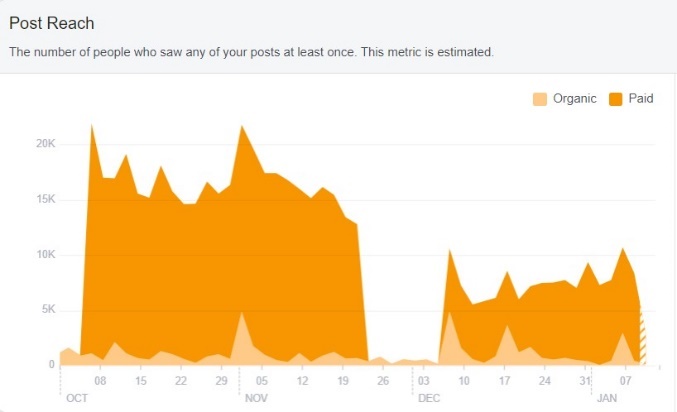 Twitter (17 tweets)Engagements: 2,667Impressions: 42,446Instagram (5 posts)Likes: 236Reach: 1,001Impressions: 1,602